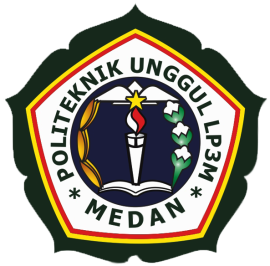 POLITEKNIK UNGGUL LP3M MEDANFORM PENILAIAN PENULISAN LAPORAN PRAKTEK KERJA LAPANGANNAMA		: -Isi Nama-KetikNPM		: -Isi Nomor Pokok Mahasiswa- KetikPROGRAM STUDI		: -Isi Program Studi- KetikNAMA PEMBIMBING		: -Isi Nama Pembimbing- KetikJUDUL LAPORAN PKL	: -Isi Lengkap Judul Laporan PKL- KetikMenerangkan Hasil Penulisan Laporan Praktek Kerja Lapangan sebagai berikut :	 					Nilai Angka Huruf						85 – 100	A	70 – 84	B	55 – 69 	C	40 – 54	DPembimbing,Diketahui Oleh,-nama lengkap pembimbing-Drs. Pirmatua Sirait, SE, M.Si.Wakil Direktur I